COMMISSION ADMINISTRATIVE PARITAIRE DU      	Catégorie 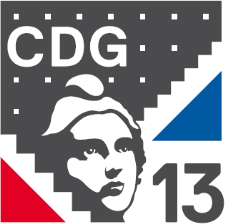 DEMANDE DE CUMUL D’ACTIVITE Activité accessoire   Création ou reprise d’entreprise (cocher la case correspondante)Pièce à joindre : Demande de l’agentLa collectivité :Avis :  Favorable   Défavorable (Cocher la case correspondante)L’autorité territoriale, vu et approuvé le Cachet et signature    A compléter par informatique – Un tableau par agentAvis de la CAP :NOM - PrénomGradePoste occupéActivité envisagéeDate de début de l’activité